Appendix 2: Marinas, ports and terminals within the Canadian study region. We have defined a marina as a dock or basin for small boats, yachts, and pleasure craft where moorings, fuel docks, and supplies are available. We used the Marinas layer (BCMCA 2011) which includes wharfs, public docks, and marinas.  A port or terminal is a place at which large ships such as ferries or freighters can shelter or dock to load and unload cargo or passengers, or for repairs. Examples near and within our study area include the Ogden Point Terminal, the Coho Ferry Terminal, and Point Hope Maritime Ltd Shipyard in Victoria Harbour, and the Washington State Ferry terminal in Sidney (BCMCA Data Catalogue). British Columbia Marine Conservation Analysis. 2011. Marine Atlas of Pacific Canada: a product of the British Columbia Marine Conservation Analysis (BCMCA) © British Columbia Marine Conservation Analysis, 2011.  [Accessed online at: https://bcmca.ca/data/hu_tourismrec_marinas/ on 5 March 2023]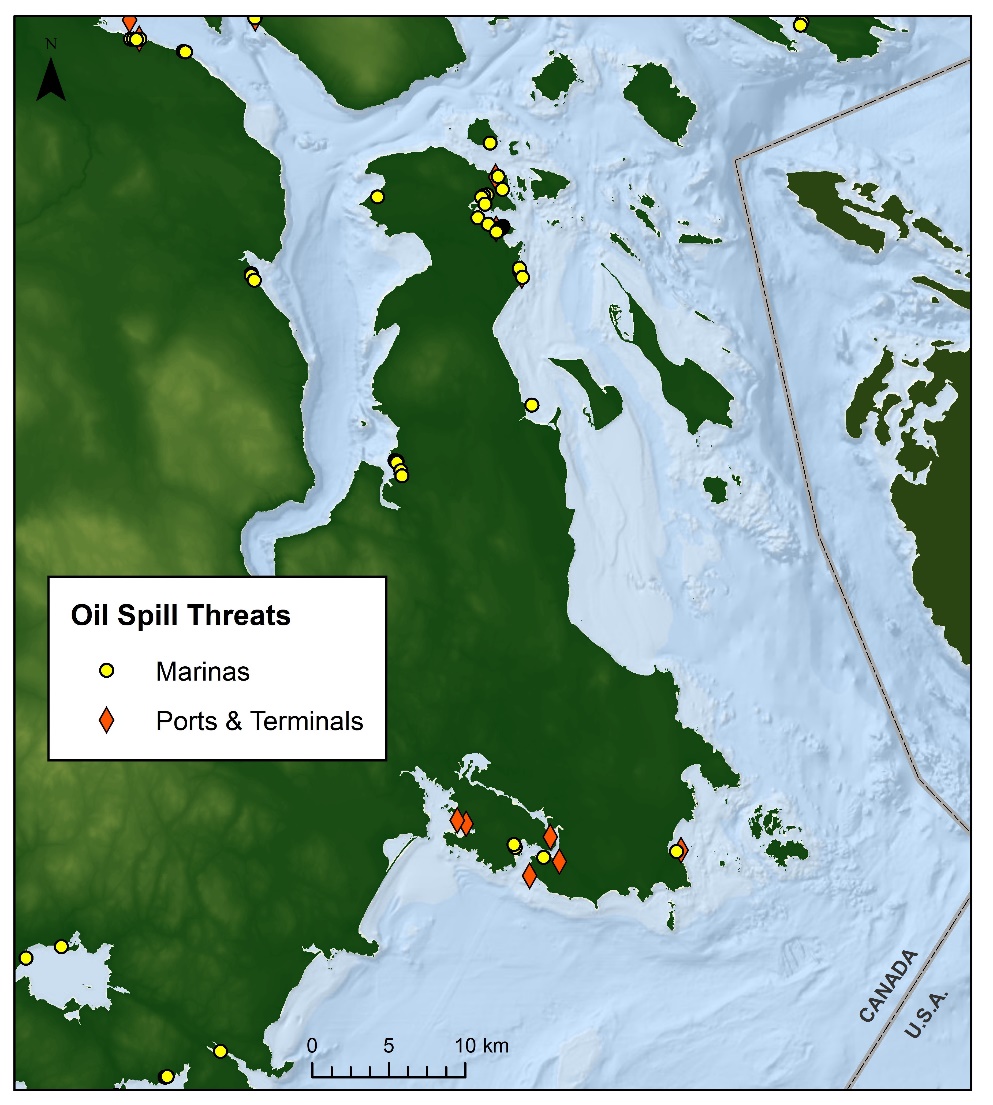 